Massage Therapy Intake FormName______________________________________________________________Age_________DOB_______________Address__________________________________________________City___________________Zip Code____________ Phone___________________________________ Email (coupons/ deals)______________________________________Referred By________________________________________________________________________________________Emergency Contact__________________________Phone_______________________Relationship_________________ Insurance Provider_____________________ ________________Coverage for massage?      Y___N___I don’t know____ Occupation________________________________________________________________________________________Daily activities/job performances that could be related to stress/pain/condition? Examples: lifting boxes, computer work, strenuous workouts, etc. ________________________________________________________________________ __________________________________________________________________________________________________Primary reason for visit (check one): _____Deep Relaxation/Swedish/Spa massage: A nice quiet massage that helps relax and loosen up your body and is great for those who have built up stress and need down time by treating themselves to some TLC. The treatment consists of flowing strokes, kneading and gentle manipulations of the muscles._____Deep Tissue/Medical/Corrective care: A beneficial massage for releasing chronic muscle tension. The focus is on the deepest layers of muscle tissue, tendons and fascia (the protective layer surrounding muscles, bones and joints). This type focuses on gaining correct posture, alleviation of muscle spasms and tension knots, breaking down scar tissue, and rehabilitation for injury related problems._____Combination of the two: Incorporates both massage modalities to suit your needsAreas of complaint, tension, pain_________________________________________________________________________________________________________________________________________________________________________Please circle problem areas:		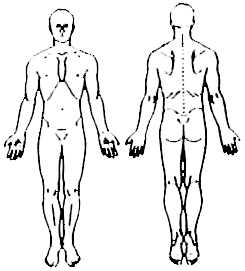 Please circle areas you prefer NOT to be massaged: face, scalp, abdomen, pectoral muscles (chest), gluteal muscles, feet, other_________________________________________________________________________________________1st massage? (Circle one)	Y 	N        Date of last massage __________________________________________Any soreness the day after the massage?   Y       N     If yes, how long did it last?_________________________________Sensitive to massage?	Y	N	Where?___________________________________________________________Sensitive to heat?	Y	N        Are hot towel applications ok?	  Y        N     Table warmer on?     Y         NMenthol application ok?     Y        N     Please list any scents you are sensitive to_________________________________Continue to other side												Exercise regularly?	Y	N    Frequency________    Any mobility or range of motion problems?    Y	NIf yes, where?______________________________________________________________________________________Considering frequent treatment?    Y	  N  	How often?_________________________________________________	Pressure Level: Light  _____Medium ______Deep _____Do what is needed to alleviate the pain with communicationCommunication Level: _____ I enjoy conversation during my massages  _____ Minimal communication if possible, except when to describe a certain treatment or give helpful advice on problem areas Please check and give a brief description of all health history that may apply:Allergies (food, scents, materials, etc.):___________________________________________________________Arthritis:____________________________________________________________________________________Blood Clots:__________________________________________________________________________________Blood Pressure Conditions:_____________________________________________________________________Chronic Pain:________________________________________________________________________________Diabetes:___________________________________________________________________________________Fibromyalgia:________________________________________________________________________________Headaches/Migraines:_________________________________________________________________________Heat Sensitivity:______________________________________________________________________________Heart Problems:______________________________________________________________________________History of Strokes:____________________________________________________________________________Infections:___________________________________________________________________________________Injuries:_____________________________________________________________________________________Insomnia:___________________________________________________________________________________Immune System Deficiencies:___________________________________________________________________Lupus:______________________________________________________________________________________Medications:_________________________________________________________________________________Pain, Numbness, Tingling:______________________________________________________________________Skin Conditions (bruises, acne, egzema):__________________________________________________________Surguries:___________________________________________________________________________________Varicose Veins:_______________________________________________________________________________Pregnancy:__________________________________________________________________________________Cancer:_____________________________________________________________________________________Other:______________________________________________________________________________________It is your responsibility to inform the therapist of any pre-existing conditions, limitations, or specific sensitivities and to inform your therapist if you feel any discomfort during the session. If you do experience discomfort, please ask the therapist to adjust the level of pressure. Modest draping will be used during the session. You understand and voluntarily accept any risks which you have been advised about associated with your massage, or from any use of the company’s facilities, and hereby release Touch of Balance Massage Therapy from all liability for any injury, including, without limitation, personal bodily or mental injury, economy loss or any damages to you resulting therefrom. You further hereby release all of the foregoing personnel and entities from all liability arising from such injury or damage resulting form your failure to disclose any pre-existing condition, limitation, or specific sensitivities, or your failure to inform your therapist of any discomfort during the session. Your therapist may determine that it is unsafe for you to proceed with or continue a therapeutic session due to health related concerns. STRICT 24-HOUR CANCELLATION POLICY: Less than 24 hour notice will result in a charge equal to 50% of the reserved service amount. “NO SHOWS” will be charged 100% of the reserved service amount.Signature___________________________________________________________Date________________________